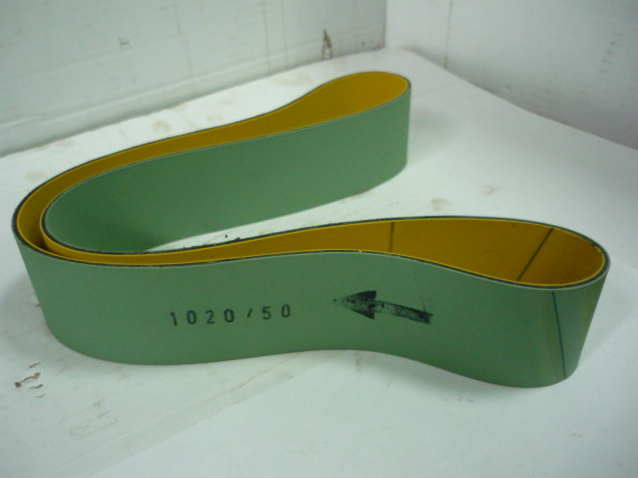 Код из 1САртикулНаименование/ Бренд/ПоставщикГабариты,Д*Ш*ВммМасса,грМатериалМесто установки/НазначениеF0022362Ремень плоский беск. KHS-2/30 50*1020*3mmL=1020W=50H=3ПолиуретанЧетырехсторонние станки/привод шпинделяF0022362L=1020W=50H=3ПолиуретанЧетырехсторонние станки/привод шпинделяF0022362РоссияL=1020W=50H=3ПолиуретанЧетырехсторонние станки/привод шпинделя